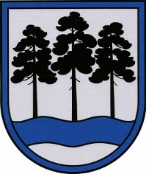 OGRES  NOVADA  PAŠVALDĪBAReģ.Nr.90000024455, Brīvības iela 33, Ogre, Ogres nov., LV-5001tālrunis 65071160, e-pasts: ogredome@ogresnovads.lv, www.ogresnovads.lv PAŠVALDĪBAS DOMES SĒDES PROTOKOLA IZRAKSTS22.Par grozījumiem Ogres novada pašvaldības 2023. gada 27. janvāra lēmumā “Par Ogres novada Madlienas pagasta pārvaldes amatu klasificēšanas rezultātu apkopojuma apstiprināšanu” (protokola izraksts Nr. 1, 20.)Noklausoties Ogres novada pašvaldības Centrālās administrācijas Personālvadības nodaļas vadītājas vietnieka pienākumu izpildītājas D.Šķēles informāciju un pamatojoties uz Ministru kabineta 2022. gada 26. aprīļa noteikumu Nr. 262 “Valsts un pašvaldību institūciju amatu katalogs, amatu klasifikācijas un amatu apraksta izstrādāšanas kārtība” 25.punktu un Valsts un pašvaldību institūciju amatpersonu un darbinieku atlīdzības likuma pārejas noteikumu 52.punktu, balsojot: ar 23 balsīm "Par" (Andris Krauja, Artūrs Mangulis, Atvars Lakstīgala, Dace Kļaviņa, Dace Māliņa, Dace Veiliņa, Daiga Brante, Dainis Širovs, Dzirkstīte Žindiga, Egils Helmanis, Gints Sīviņš, Ilmārs Zemnieks, Indulis Trapiņš, Jānis Iklāvs, Jānis Kaijaks, Jānis Siliņš, Kaspars Bramanis, Pāvels Kotāns, Raivis Ūzuls, Rūdolfs Kudļa, Santa Ločmele, Toms Āboltiņš, Valentīns Špēlis), "Pret" – nav, "Atturas" – nav, Ogres novada pašvaldības dome NOLEMJ:Izdarīt Ogres novada pašvaldības 2023. gada 27. janvāra lēmumā “Par Ogres novada Madlienas pagasta pārvaldes amatu klasificēšanas rezultātu apkopojuma apstiprināšanu” (protokola izraksts Nr. 1, 20.) šādus grozījumus: aizstāt pielikuma 9. punkta kolonnā “Amata vienību skaits” skaitli “0,8” ar    skaitli “1”;aizstāt pielikuma 10. punkta kolonnā “Amata vienību skaits” skaitli “0,5” ar    skaitli “1”.Kontroli par lēmuma izpildi uzdot pašvaldības izpilddirektoram.(Sēdes vadītāja,domes priekšsēdētāja E.Helmaņa paraksts)Ogrē, Brīvības ielā 33                   Nr.2 2023. gada 16. februārī